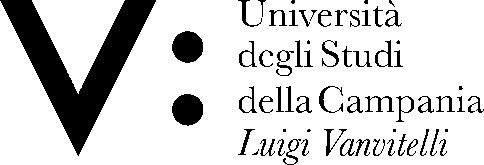 Dipartimento _LETTERE E BENI CULTURALICorso di  	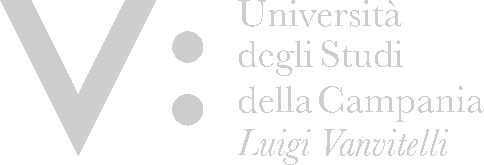 In  	Diario di TirocinioTirocinante  	Matricola 	/ 	ISTRUZIONI PER LA COMPILAZIONE DEL DIARIO DI TIROCINIOIl diario di tirocinio deve essere custodito dal tutor del Soggetto Ospitante per tutta la durata del tirocinio ed al termine dello stesso deve essere restituito al Dipartimento di afferenza del tirocinante al fine di completare l’iter amministrativo.La parte A deve essere compilata a cura dell’Ufficio che rilascia il presente Diario di Tirocinio.La parte B deve essere compilata dal tutor del Soggetto Ospitante il quale è tenuto ad indicare, per ogni giorno di tirocinio, la data, la durata ed una breve descrizione dell’attività svolta. Il tutor del Soggetto Ospitante deve provvedere ad acquisire, per ciascun giorno di presenza, la firma del tirocinante.La parte C deve essere compilata dal tutor del Soggetto Ospitante al termine del periodo di svolgimento del tirocinio, con la redazione di una breve relazione sulle attività svolte in relazione agli obiettivi previsti dal progetto formativo e con un giudizio sui risultati formativi raggiunti.La parte D deve essere compilata dal tirocinante cui è richiesta una valutazione complessiva dell’attività svolta.La parte E deve essere compilata dal tutor del Soggetto Promotore al termine del periodo di svolgimento del tirocinio, con la redazione di una breve relazione sulle attività svolte in relazione agli obiettivi previsti dal progetto formativo e con un giudizio sui risultati formativi raggiunti.Il presente diario di tirocinio si compone di n.40 pagine.Per informazioni contattare l’Area Didattica del Dipartimento di afferenza.PARTE A|Studente iscritto al 	anno del corso di 	a.a.		 In					 Dipartimento di 			__ 		Denominazione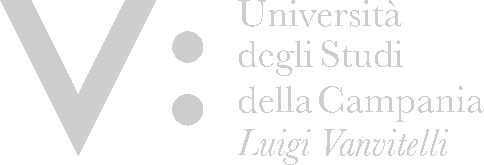  	___Durata del tirocinio n. mesi 	__ 	dal 	al  	n. totale di ore 		n. C.F.U.  	Tutor Soggetto Promotore  	Tutor Soggetto Ospitante  	Relazione del Tutor del Soggetto Ospitante sull’attività di tirocinioDescrizione delle attività svolte in relazione agli obiettivi previsti dal progetto formativo:Giudizio sulle preliminari conoscenze e competenze del Tirocinante ai fini del raggiungimento degli obiettivi previsti dal progetto formativo:Giudizio sui risultati formativi raggiunti:Firma del Tutor  	Timbro Soggetto OspitanteData  	Questionario di Soddisfazione a cura del Tutor del Soggetto OspitanteIl Tirocinante ha rispettato i regolamenti aziendali?La formazione di base del Tirocinante era adeguata per raggiungere gli obiettivi del progetto formativo?Il tirocinante aveva chiari gli obiettivi del tirocinio prima dell’inizio dello stesso?Gli obiettivi del progetto formativo sono stati raggiunti dal Tirocinante?La realizzazione del progetto formativo ha creato un valore aggiunto all’impresa?Si prevedono ulteriori forme di collaborazione con il Tirocinante?Se SÌ indicare:Contratto a tempo determinatoContratto a tempo indeterminatoContratto di alto apprendistatoCo.co.co.Altro  	È soddisfatto della collaborazione con l’Università degli Studi della Campania Luigi Vanvitelli?Prevede ulteriori collaborazioni con l’Università degli Studi della Campania Luigi Vanvitelli?Relazione del Tirocinante sull’attività di tirocinioAspetti su cui si sono registrate difficoltà, necessità di riprogettazione ed opportunità non previste in partenza:Supporto del Tutor del Soggetto Ospitante:Valutazioni di carattere generale:Data 	Firma del tirocinante 	_Questionario di Soddisfazione a cura del TirocinanteAll’avvio del progetto formativo Le erano chiari gli obiettivi del tirocinio?Ritiene che la partecipazione al tirocinio sia utile per lo sviluppo delle Sue competenze?Le attività svolte durante il tirocinio hanno risposto alle Sue aspettative?Le basi universitarie Le hanno fornito le capacità di problem solving per il raggiungimento degli obiettivi del progetto formativo?Come valuta il contributo del Tutor Universitario nel corso dell’attività formativaCome valuta il contributo del Tutor Aziendale nel corso dell’attività formativaGli uffici e gli strumenti aziendali messi a disposizione erano adeguati allo svolgimento del Suo periodo di Formazione?L’esperienza Le ha permesso di acquisire informazioni sul mondo del lavoro e di indirizzarLa verso figure professionali che rispecchiano il Suo futuro?Come valuta globalmente la Sua esperienza di formazione?Relazione del Tutor del Soggetto Promotore sull’attività di tirocinioDescrizione delle attività svolte in relazione agli obiettivi previsti dal progetto formativo:Giudizio sulle preliminari conoscenze e competenze dello Tirocinante ai fini del raggiungimento degli obiettivi previsti dal progetto formativo:Giudizio sui risultati formativi raggiunti:Firma del Tutor  	Timbro Soggetto PromotoreData  	AnnotazioniDiario di Tirocinio v2017.1 – Luglio 2017 Realizzazione Ufficio Attività Studentesche1DataOra inizioOra fineOra fineOra inizioOra fineFirma TirocinanteFirma TirocinanteFirma TutorFirma TutorOre svolteLunedìLunedìAttività svolta:Attività svolta:Attività svolta:Attività svolta:Attività svolta:Attività svolta:Attività svolta:Attività svolta:Attività svolta:Attività svolta:Attività svolta:MartedìMartedìAttività svolta:Attività svolta:Attività svolta:Attività svolta:Attività svolta:Attività svolta:Attività svolta:Attività svolta:Attività svolta:Attività svolta:Attività svolta:MercoledìMercoledìAttività svolta:Attività svolta:Attività svolta:Attività svolta:Attività svolta:Attività svolta:Attività svolta:Attività svolta:Attività svolta:Attività svolta:Attività svolta:GiovedìGiovedìAttività svolta:Attività svolta:Attività svolta:Attività svolta:Attività svolta:Attività svolta:Attività svolta:Attività svolta:Attività svolta:Attività svolta:Attività svolta:VenerdìVenerdìAttività svolta:Attività svolta:Attività svolta:Attività svolta:Attività svolta:Attività svolta:Attività svolta:Attività svolta:Attività svolta:Attività svolta:Attività svolta:SabatoSabatoAttività svolta:Attività svolta:Attività svolta:Attività svolta:Attività svolta:Attività svolta:Attività svolta:Attività svolta:Attività svolta:Attività svolta:Attività svolta:DomenicaDomenicaAttività svolta:Attività svolta:Attività svolta:Attività svolta:Attività svolta:Attività svolta:Attività svolta:Attività svolta:Attività svolta:Attività svolta:Attività svolta:Ore:Ore:Ore:Ore:2DataOra inizioOra fineOra fineOra inizioOra fineFirma TirocinanteFirma TirocinanteFirma TutorFirma TutorOre svolteLunedìLunedìAttività svolta:Attività svolta:Attività svolta:Attività svolta:Attività svolta:Attività svolta:Attività svolta:Attività svolta:Attività svolta:Attività svolta:Attività svolta:MartedìMartedìAttività svolta:Attività svolta:Attività svolta:Attività svolta:Attività svolta:Attività svolta:Attività svolta:Attività svolta:Attività svolta:Attività svolta:Attività svolta:MercoledìMercoledìAttività svolta:Attività svolta:Attività svolta:Attività svolta:Attività svolta:Attività svolta:Attività svolta:Attività svolta:Attività svolta:Attività svolta:Attività svolta:GiovedìGiovedìAttività svolta:Attività svolta:Attività svolta:Attività svolta:Attività svolta:Attività svolta:Attività svolta:Attività svolta:Attività svolta:Attività svolta:Attività svolta:VenerdìVenerdìAttività svolta:Attività svolta:Attività svolta:Attività svolta:Attività svolta:Attività svolta:Attività svolta:Attività svolta:Attività svolta:Attività svolta:Attività svolta:SabatoSabatoAttività svolta:Attività svolta:Attività svolta:Attività svolta:Attività svolta:Attività svolta:Attività svolta:Attività svolta:Attività svolta:Attività svolta:Attività svolta:DomenicaDomenicaAttività svolta:Attività svolta:Attività svolta:Attività svolta:Attività svolta:Attività svolta:Attività svolta:Attività svolta:Attività svolta:Attività svolta:Attività svolta:Ore:Ore:Ore:Ore:3DataOra inizioOra fineOra fineOra inizioOra fineFirma TirocinanteFirma TirocinanteFirma TutorFirma TutorOre svolteLunedìLunedìAttività svolta:Attività svolta:Attività svolta:Attività svolta:Attività svolta:Attività svolta:Attività svolta:Attività svolta:Attività svolta:Attività svolta:Attività svolta:MartedìMartedìAttività svolta:Attività svolta:Attività svolta:Attività svolta:Attività svolta:Attività svolta:Attività svolta:Attività svolta:Attività svolta:Attività svolta:Attività svolta:MercoledìMercoledìAttività svolta:Attività svolta:Attività svolta:Attività svolta:Attività svolta:Attività svolta:Attività svolta:Attività svolta:Attività svolta:Attività svolta:Attività svolta:GiovedìGiovedìAttività svolta:Attività svolta:Attività svolta:Attività svolta:Attività svolta:Attività svolta:Attività svolta:Attività svolta:Attività svolta:Attività svolta:Attività svolta:VenerdìVenerdìAttività svolta:Attività svolta:Attività svolta:Attività svolta:Attività svolta:Attività svolta:Attività svolta:Attività svolta:Attività svolta:Attività svolta:Attività svolta:SabatoSabatoAttività svolta:Attività svolta:Attività svolta:Attività svolta:Attività svolta:Attività svolta:Attività svolta:Attività svolta:Attività svolta:Attività svolta:Attività svolta:DomenicaDomenicaAttività svolta:Attività svolta:Attività svolta:Attività svolta:Attività svolta:Attività svolta:Attività svolta:Attività svolta:Attività svolta:Attività svolta:Attività svolta:Ore:Ore:Ore:Ore:4DataOra inizioOra fineOra fineOra inizioOra fineFirma TirocinanteFirma TirocinanteFirma TutorFirma TutorOre svolteLunedìLunedìAttività svolta:Attività svolta:Attività svolta:Attività svolta:Attività svolta:Attività svolta:Attività svolta:Attività svolta:Attività svolta:Attività svolta:Attività svolta:MartedìMartedìAttività svolta:Attività svolta:Attività svolta:Attività svolta:Attività svolta:Attività svolta:Attività svolta:Attività svolta:Attività svolta:Attività svolta:Attività svolta:MercoledìMercoledìAttività svolta:Attività svolta:Attività svolta:Attività svolta:Attività svolta:Attività svolta:Attività svolta:Attività svolta:Attività svolta:Attività svolta:Attività svolta:GiovedìGiovedìAttività svolta:Attività svolta:Attività svolta:Attività svolta:Attività svolta:Attività svolta:Attività svolta:Attività svolta:Attività svolta:Attività svolta:Attività svolta:VenerdìVenerdìAttività svolta:Attività svolta:Attività svolta:Attività svolta:Attività svolta:Attività svolta:Attività svolta:Attività svolta:Attività svolta:Attività svolta:Attività svolta:SabatoSabatoAttività svolta:Attività svolta:Attività svolta:Attività svolta:Attività svolta:Attività svolta:Attività svolta:Attività svolta:Attività svolta:Attività svolta:Attività svolta:DomenicaDomenicaAttività svolta:Attività svolta:Attività svolta:Attività svolta:Attività svolta:Attività svolta:Attività svolta:Attività svolta:Attività svolta:Attività svolta:Attività svolta:Ore:Ore:Ore:Ore:5DataOra inizioOra fineOra fineOra inizioOra fineFirma TirocinanteFirma TirocinanteFirma TutorFirma TutorOre svolteLunedìLunedìAttività svolta:Attività svolta:Attività svolta:Attività svolta:Attività svolta:Attività svolta:Attività svolta:Attività svolta:Attività svolta:Attività svolta:Attività svolta:MartedìMartedìAttività svolta:Attività svolta:Attività svolta:Attività svolta:Attività svolta:Attività svolta:Attività svolta:Attività svolta:Attività svolta:Attività svolta:Attività svolta:MercoledìMercoledìAttività svolta:Attività svolta:Attività svolta:Attività svolta:Attività svolta:Attività svolta:Attività svolta:Attività svolta:Attività svolta:Attività svolta:Attività svolta:GiovedìGiovedìAttività svolta:Attività svolta:Attività svolta:Attività svolta:Attività svolta:Attività svolta:Attività svolta:Attività svolta:Attività svolta:Attività svolta:Attività svolta:VenerdìVenerdìAttività svolta:Attività svolta:Attività svolta:Attività svolta:Attività svolta:Attività svolta:Attività svolta:Attività svolta:Attività svolta:Attività svolta:Attività svolta:SabatoSabatoAttività svolta:Attività svolta:Attività svolta:Attività svolta:Attività svolta:Attività svolta:Attività svolta:Attività svolta:Attività svolta:Attività svolta:Attività svolta:DomenicaDomenicaAttività svolta:Attività svolta:Attività svolta:Attività svolta:Attività svolta:Attività svolta:Attività svolta:Attività svolta:Attività svolta:Attività svolta:Attività svolta:Ore:Ore:Ore:Ore:6DataOra inizioOra fineOra fineOra inizioOra fineFirma TirocinanteFirma TirocinanteFirma TutorFirma TutorOre svolteLunedìLunedìAttività svolta:Attività svolta:Attività svolta:Attività svolta:Attività svolta:Attività svolta:Attività svolta:Attività svolta:Attività svolta:Attività svolta:Attività svolta:MartedìMartedìAttività svolta:Attività svolta:Attività svolta:Attività svolta:Attività svolta:Attività svolta:Attività svolta:Attività svolta:Attività svolta:Attività svolta:Attività svolta:MercoledìMercoledìAttività svolta:Attività svolta:Attività svolta:Attività svolta:Attività svolta:Attività svolta:Attività svolta:Attività svolta:Attività svolta:Attività svolta:Attività svolta:GiovedìGiovedìAttività svolta:Attività svolta:Attività svolta:Attività svolta:Attività svolta:Attività svolta:Attività svolta:Attività svolta:Attività svolta:Attività svolta:Attività svolta:VenerdìVenerdìAttività svolta:Attività svolta:Attività svolta:Attività svolta:Attività svolta:Attività svolta:Attività svolta:Attività svolta:Attività svolta:Attività svolta:Attività svolta:SabatoSabatoAttività svolta:Attività svolta:Attività svolta:Attività svolta:Attività svolta:Attività svolta:Attività svolta:Attività svolta:Attività svolta:Attività svolta:Attività svolta:DomenicaDomenicaAttività svolta:Attività svolta:Attività svolta:Attività svolta:Attività svolta:Attività svolta:Attività svolta:Attività svolta:Attività svolta:Attività svolta:Attività svolta:Ore:Ore:Ore:Ore:7DataOra inizioOra fineOra fineOra inizioOra fineFirma TirocinanteFirma TirocinanteFirma TutorFirma TutorOre svolteLunedìLunedìAttività svolta:Attività svolta:Attività svolta:Attività svolta:Attività svolta:Attività svolta:Attività svolta:Attività svolta:Attività svolta:Attività svolta:Attività svolta:MartedìMartedìAttività svolta:Attività svolta:Attività svolta:Attività svolta:Attività svolta:Attività svolta:Attività svolta:Attività svolta:Attività svolta:Attività svolta:Attività svolta:MercoledìMercoledìAttività svolta:Attività svolta:Attività svolta:Attività svolta:Attività svolta:Attività svolta:Attività svolta:Attività svolta:Attività svolta:Attività svolta:Attività svolta:GiovedìGiovedìAttività svolta:Attività svolta:Attività svolta:Attività svolta:Attività svolta:Attività svolta:Attività svolta:Attività svolta:Attività svolta:Attività svolta:Attività svolta:VenerdìVenerdìAttività svolta:Attività svolta:Attività svolta:Attività svolta:Attività svolta:Attività svolta:Attività svolta:Attività svolta:Attività svolta:Attività svolta:Attività svolta:SabatoSabatoAttività svolta:Attività svolta:Attività svolta:Attività svolta:Attività svolta:Attività svolta:Attività svolta:Attività svolta:Attività svolta:Attività svolta:Attività svolta:DomenicaDomenicaAttività svolta:Attività svolta:Attività svolta:Attività svolta:Attività svolta:Attività svolta:Attività svolta:Attività svolta:Attività svolta:Attività svolta:Attività svolta:Ore:Ore:Ore:Ore:8DataOra inizioOra fineOra fineOra inizioOra fineFirma TirocinanteFirma TirocinanteFirma TutorFirma TutorOre svolteLunedìLunedìAttività svolta:Attività svolta:Attività svolta:Attività svolta:Attività svolta:Attività svolta:Attività svolta:Attività svolta:Attività svolta:Attività svolta:Attività svolta:MartedìMartedìAttività svolta:Attività svolta:Attività svolta:Attività svolta:Attività svolta:Attività svolta:Attività svolta:Attività svolta:Attività svolta:Attività svolta:Attività svolta:MercoledìMercoledìAttività svolta:Attività svolta:Attività svolta:Attività svolta:Attività svolta:Attività svolta:Attività svolta:Attività svolta:Attività svolta:Attività svolta:Attività svolta:GiovedìGiovedìAttività svolta:Attività svolta:Attività svolta:Attività svolta:Attività svolta:Attività svolta:Attività svolta:Attività svolta:Attività svolta:Attività svolta:Attività svolta:VenerdìVenerdìAttività svolta:Attività svolta:Attività svolta:Attività svolta:Attività svolta:Attività svolta:Attività svolta:Attività svolta:Attività svolta:Attività svolta:Attività svolta:SabatoSabatoAttività svolta:Attività svolta:Attività svolta:Attività svolta:Attività svolta:Attività svolta:Attività svolta:Attività svolta:Attività svolta:Attività svolta:Attività svolta:DomenicaDomenicaAttività svolta:Attività svolta:Attività svolta:Attività svolta:Attività svolta:Attività svolta:Attività svolta:Attività svolta:Attività svolta:Attività svolta:Attività svolta:Ore:Ore:Ore:Ore:9DataOra inizioOra fineOra fineOra inizioOra fineFirma TirocinanteFirma TirocinanteFirma TutorFirma TutorOre svolteLunedìLunedìAttività svolta:Attività svolta:Attività svolta:Attività svolta:Attività svolta:Attività svolta:Attività svolta:Attività svolta:Attività svolta:Attività svolta:Attività svolta:MartedìMartedìAttività svolta:Attività svolta:Attività svolta:Attività svolta:Attività svolta:Attività svolta:Attività svolta:Attività svolta:Attività svolta:Attività svolta:Attività svolta:MercoledìMercoledìAttività svolta:Attività svolta:Attività svolta:Attività svolta:Attività svolta:Attività svolta:Attività svolta:Attività svolta:Attività svolta:Attività svolta:Attività svolta:GiovedìGiovedìAttività svolta:Attività svolta:Attività svolta:Attività svolta:Attività svolta:Attività svolta:Attività svolta:Attività svolta:Attività svolta:Attività svolta:Attività svolta:VenerdìVenerdìAttività svolta:Attività svolta:Attività svolta:Attività svolta:Attività svolta:Attività svolta:Attività svolta:Attività svolta:Attività svolta:Attività svolta:Attività svolta:SabatoSabatoAttività svolta:Attività svolta:Attività svolta:Attività svolta:Attività svolta:Attività svolta:Attività svolta:Attività svolta:Attività svolta:Attività svolta:Attività svolta:DomenicaDomenicaAttività svolta:Attività svolta:Attività svolta:Attività svolta:Attività svolta:Attività svolta:Attività svolta:Attività svolta:Attività svolta:Attività svolta:Attività svolta:Ore:Ore:Ore:Ore:10DataOra inizioOra fineOra fineOra inizioOra fineFirma TirocinanteFirma TirocinanteFirma TutorFirma TutorOre svolteLunedìLunedìAttività svolta:Attività svolta:Attività svolta:Attività svolta:Attività svolta:Attività svolta:Attività svolta:Attività svolta:Attività svolta:Attività svolta:Attività svolta:MartedìMartedìAttività svolta:Attività svolta:Attività svolta:Attività svolta:Attività svolta:Attività svolta:Attività svolta:Attività svolta:Attività svolta:Attività svolta:Attività svolta:MercoledìMercoledìAttività svolta:Attività svolta:Attività svolta:Attività svolta:Attività svolta:Attività svolta:Attività svolta:Attività svolta:Attività svolta:Attività svolta:Attività svolta:GiovedìGiovedìAttività svolta:Attività svolta:Attività svolta:Attività svolta:Attività svolta:Attività svolta:Attività svolta:Attività svolta:Attività svolta:Attività svolta:Attività svolta:VenerdìVenerdìAttività svolta:Attività svolta:Attività svolta:Attività svolta:Attività svolta:Attività svolta:Attività svolta:Attività svolta:Attività svolta:Attività svolta:Attività svolta:SabatoSabatoAttività svolta:Attività svolta:Attività svolta:Attività svolta:Attività svolta:Attività svolta:Attività svolta:Attività svolta:Attività svolta:Attività svolta:Attività svolta:DomenicaDomenicaAttività svolta:Attività svolta:Attività svolta:Attività svolta:Attività svolta:Attività svolta:Attività svolta:Attività svolta:Attività svolta:Attività svolta:Attività svolta:Ore:Ore:Ore:Ore:11DataOra inizioOra fineOra fineOra inizioOra fineFirma TirocinanteFirma TirocinanteFirma TutorFirma TutorOre svolteLunedìLunedìAttività svolta:Attività svolta:Attività svolta:Attività svolta:Attività svolta:Attività svolta:Attività svolta:Attività svolta:Attività svolta:Attività svolta:Attività svolta:MartedìMartedìAttività svolta:Attività svolta:Attività svolta:Attività svolta:Attività svolta:Attività svolta:Attività svolta:Attività svolta:Attività svolta:Attività svolta:Attività svolta:MercoledìMercoledìAttività svolta:Attività svolta:Attività svolta:Attività svolta:Attività svolta:Attività svolta:Attività svolta:Attività svolta:Attività svolta:Attività svolta:Attività svolta:GiovedìGiovedìAttività svolta:Attività svolta:Attività svolta:Attività svolta:Attività svolta:Attività svolta:Attività svolta:Attività svolta:Attività svolta:Attività svolta:Attività svolta:VenerdìVenerdìAttività svolta:Attività svolta:Attività svolta:Attività svolta:Attività svolta:Attività svolta:Attività svolta:Attività svolta:Attività svolta:Attività svolta:Attività svolta:SabatoSabatoAttività svolta:Attività svolta:Attività svolta:Attività svolta:Attività svolta:Attività svolta:Attività svolta:Attività svolta:Attività svolta:Attività svolta:Attività svolta:DomenicaDomenicaAttività svolta:Attività svolta:Attività svolta:Attività svolta:Attività svolta:Attività svolta:Attività svolta:Attività svolta:Attività svolta:Attività svolta:Attività svolta:Ore:Ore:Ore:Ore:12DataOra inizioOra fineOra fineOra inizioOra fineFirma TirocinanteFirma TirocinanteFirma TutorFirma TutorOre svolteLunedìLunedìAttività svolta:Attività svolta:Attività svolta:Attività svolta:Attività svolta:Attività svolta:Attività svolta:Attività svolta:Attività svolta:Attività svolta:Attività svolta:MartedìMartedìAttività svolta:Attività svolta:Attività svolta:Attività svolta:Attività svolta:Attività svolta:Attività svolta:Attività svolta:Attività svolta:Attività svolta:Attività svolta:MercoledìMercoledìAttività svolta:Attività svolta:Attività svolta:Attività svolta:Attività svolta:Attività svolta:Attività svolta:Attività svolta:Attività svolta:Attività svolta:Attività svolta:GiovedìGiovedìAttività svolta:Attività svolta:Attività svolta:Attività svolta:Attività svolta:Attività svolta:Attività svolta:Attività svolta:Attività svolta:Attività svolta:Attività svolta:VenerdìVenerdìAttività svolta:Attività svolta:Attività svolta:Attività svolta:Attività svolta:Attività svolta:Attività svolta:Attività svolta:Attività svolta:Attività svolta:Attività svolta:SabatoSabatoAttività svolta:Attività svolta:Attività svolta:Attività svolta:Attività svolta:Attività svolta:Attività svolta:Attività svolta:Attività svolta:Attività svolta:Attività svolta:DomenicaDomenicaAttività svolta:Attività svolta:Attività svolta:Attività svolta:Attività svolta:Attività svolta:Attività svolta:Attività svolta:Attività svolta:Attività svolta:Attività svolta:Ore:Ore:Ore:Ore:13DataOra inizioOra fineOra fineOra inizioOra fineFirma TirocinanteFirma TirocinanteFirma TutorFirma TutorOre svolteLunedìLunedìAttività svolta:Attività svolta:Attività svolta:Attività svolta:Attività svolta:Attività svolta:Attività svolta:Attività svolta:Attività svolta:Attività svolta:Attività svolta:MartedìMartedìAttività svolta:Attività svolta:Attività svolta:Attività svolta:Attività svolta:Attività svolta:Attività svolta:Attività svolta:Attività svolta:Attività svolta:Attività svolta:MercoledìMercoledìAttività svolta:Attività svolta:Attività svolta:Attività svolta:Attività svolta:Attività svolta:Attività svolta:Attività svolta:Attività svolta:Attività svolta:Attività svolta:GiovedìGiovedìAttività svolta:Attività svolta:Attività svolta:Attività svolta:Attività svolta:Attività svolta:Attività svolta:Attività svolta:Attività svolta:Attività svolta:Attività svolta:VenerdìVenerdìAttività svolta:Attività svolta:Attività svolta:Attività svolta:Attività svolta:Attività svolta:Attività svolta:Attività svolta:Attività svolta:Attività svolta:Attività svolta:SabatoSabatoAttività svolta:Attività svolta:Attività svolta:Attività svolta:Attività svolta:Attività svolta:Attività svolta:Attività svolta:Attività svolta:Attività svolta:Attività svolta:DomenicaDomenicaAttività svolta:Attività svolta:Attività svolta:Attività svolta:Attività svolta:Attività svolta:Attività svolta:Attività svolta:Attività svolta:Attività svolta:Attività svolta:Ore:Ore:Ore:Ore:14DataOra inizioOra fineOra fineOra inizioOra fineFirma TirocinanteFirma TirocinanteFirma TutorFirma TutorOre svolteLunedìLunedìAttività svolta:Attività svolta:Attività svolta:Attività svolta:Attività svolta:Attività svolta:Attività svolta:Attività svolta:Attività svolta:Attività svolta:Attività svolta:MartedìMartedìAttività svolta:Attività svolta:Attività svolta:Attività svolta:Attività svolta:Attività svolta:Attività svolta:Attività svolta:Attività svolta:Attività svolta:Attività svolta:MercoledìMercoledìAttività svolta:Attività svolta:Attività svolta:Attività svolta:Attività svolta:Attività svolta:Attività svolta:Attività svolta:Attività svolta:Attività svolta:Attività svolta:GiovedìGiovedìAttività svolta:Attività svolta:Attività svolta:Attività svolta:Attività svolta:Attività svolta:Attività svolta:Attività svolta:Attività svolta:Attività svolta:Attività svolta:VenerdìVenerdìAttività svolta:Attività svolta:Attività svolta:Attività svolta:Attività svolta:Attività svolta:Attività svolta:Attività svolta:Attività svolta:Attività svolta:Attività svolta:SabatoSabatoAttività svolta:Attività svolta:Attività svolta:Attività svolta:Attività svolta:Attività svolta:Attività svolta:Attività svolta:Attività svolta:Attività svolta:Attività svolta:DomenicaDomenicaAttività svolta:Attività svolta:Attività svolta:Attività svolta:Attività svolta:Attività svolta:Attività svolta:Attività svolta:Attività svolta:Attività svolta:Attività svolta:Ore:Ore:Ore:Ore:15DataOra inizioOra fineOra fineOra inizioOra fineFirma TirocinanteFirma TirocinanteFirma TutorFirma TutorOre svolteLunedìLunedìAttività svolta:Attività svolta:Attività svolta:Attività svolta:Attività svolta:Attività svolta:Attività svolta:Attività svolta:Attività svolta:Attività svolta:Attività svolta:MartedìMartedìAttività svolta:Attività svolta:Attività svolta:Attività svolta:Attività svolta:Attività svolta:Attività svolta:Attività svolta:Attività svolta:Attività svolta:Attività svolta:MercoledìMercoledìAttività svolta:Attività svolta:Attività svolta:Attività svolta:Attività svolta:Attività svolta:Attività svolta:Attività svolta:Attività svolta:Attività svolta:Attività svolta:GiovedìGiovedìAttività svolta:Attività svolta:Attività svolta:Attività svolta:Attività svolta:Attività svolta:Attività svolta:Attività svolta:Attività svolta:Attività svolta:Attività svolta:VenerdìVenerdìAttività svolta:Attività svolta:Attività svolta:Attività svolta:Attività svolta:Attività svolta:Attività svolta:Attività svolta:Attività svolta:Attività svolta:Attività svolta:SabatoSabatoAttività svolta:Attività svolta:Attività svolta:Attività svolta:Attività svolta:Attività svolta:Attività svolta:Attività svolta:Attività svolta:Attività svolta:Attività svolta:DomenicaDomenicaAttività svolta:Attività svolta:Attività svolta:Attività svolta:Attività svolta:Attività svolta:Attività svolta:Attività svolta:Attività svolta:Attività svolta:Attività svolta:Ore:Ore:Ore:Ore:16DataOra inizioOra fineOra fineOra inizioOra fineFirma TirocinanteFirma TirocinanteFirma TutorFirma TutorOre svolteLunedìLunedìAttività svolta:Attività svolta:Attività svolta:Attività svolta:Attività svolta:Attività svolta:Attività svolta:Attività svolta:Attività svolta:Attività svolta:Attività svolta:MartedìMartedìAttività svolta:Attività svolta:Attività svolta:Attività svolta:Attività svolta:Attività svolta:Attività svolta:Attività svolta:Attività svolta:Attività svolta:Attività svolta:MercoledìMercoledìAttività svolta:Attività svolta:Attività svolta:Attività svolta:Attività svolta:Attività svolta:Attività svolta:Attività svolta:Attività svolta:Attività svolta:Attività svolta:GiovedìGiovedìAttività svolta:Attività svolta:Attività svolta:Attività svolta:Attività svolta:Attività svolta:Attività svolta:Attività svolta:Attività svolta:Attività svolta:Attività svolta:VenerdìVenerdìAttività svolta:Attività svolta:Attività svolta:Attività svolta:Attività svolta:Attività svolta:Attività svolta:Attività svolta:Attività svolta:Attività svolta:Attività svolta:SabatoSabatoAttività svolta:Attività svolta:Attività svolta:Attività svolta:Attività svolta:Attività svolta:Attività svolta:Attività svolta:Attività svolta:Attività svolta:Attività svolta:DomenicaDomenicaAttività svolta:Attività svolta:Attività svolta:Attività svolta:Attività svolta:Attività svolta:Attività svolta:Attività svolta:Attività svolta:Attività svolta:Attività svolta:Ore:Ore:Ore:Ore:17DataOra inizioOra fineOra fineOra inizioOra fineFirma TirocinanteFirma TirocinanteFirma TutorFirma TutorOre svolteLunedìLunedìAttività svolta:Attività svolta:Attività svolta:Attività svolta:Attività svolta:Attività svolta:Attività svolta:Attività svolta:Attività svolta:Attività svolta:Attività svolta:MartedìMartedìAttività svolta:Attività svolta:Attività svolta:Attività svolta:Attività svolta:Attività svolta:Attività svolta:Attività svolta:Attività svolta:Attività svolta:Attività svolta:MercoledìMercoledìAttività svolta:Attività svolta:Attività svolta:Attività svolta:Attività svolta:Attività svolta:Attività svolta:Attività svolta:Attività svolta:Attività svolta:Attività svolta:GiovedìGiovedìAttività svolta:Attività svolta:Attività svolta:Attività svolta:Attività svolta:Attività svolta:Attività svolta:Attività svolta:Attività svolta:Attività svolta:Attività svolta:VenerdìVenerdìAttività svolta:Attività svolta:Attività svolta:Attività svolta:Attività svolta:Attività svolta:Attività svolta:Attività svolta:Attività svolta:Attività svolta:Attività svolta:SabatoSabatoAttività svolta:Attività svolta:Attività svolta:Attività svolta:Attività svolta:Attività svolta:Attività svolta:Attività svolta:Attività svolta:Attività svolta:Attività svolta:DomenicaDomenicaAttività svolta:Attività svolta:Attività svolta:Attività svolta:Attività svolta:Attività svolta:Attività svolta:Attività svolta:Attività svolta:Attività svolta:Attività svolta:Ore:Ore:Ore:Ore:18DataOra inizioOra fineOra fineOra inizioOra fineFirma TirocinanteFirma TirocinanteFirma TutorFirma TutorOre svolteLunedìLunedìAttività svolta:Attività svolta:Attività svolta:Attività svolta:Attività svolta:Attività svolta:Attività svolta:Attività svolta:Attività svolta:Attività svolta:Attività svolta:MartedìMartedìAttività svolta:Attività svolta:Attività svolta:Attività svolta:Attività svolta:Attività svolta:Attività svolta:Attività svolta:Attività svolta:Attività svolta:Attività svolta:MercoledìMercoledìAttività svolta:Attività svolta:Attività svolta:Attività svolta:Attività svolta:Attività svolta:Attività svolta:Attività svolta:Attività svolta:Attività svolta:Attività svolta:GiovedìGiovedìAttività svolta:Attività svolta:Attività svolta:Attività svolta:Attività svolta:Attività svolta:Attività svolta:Attività svolta:Attività svolta:Attività svolta:Attività svolta:VenerdìVenerdìAttività svolta:Attività svolta:Attività svolta:Attività svolta:Attività svolta:Attività svolta:Attività svolta:Attività svolta:Attività svolta:Attività svolta:Attività svolta:SabatoSabatoAttività svolta:Attività svolta:Attività svolta:Attività svolta:Attività svolta:Attività svolta:Attività svolta:Attività svolta:Attività svolta:Attività svolta:Attività svolta:DomenicaDomenicaAttività svolta:Attività svolta:Attività svolta:Attività svolta:Attività svolta:Attività svolta:Attività svolta:Attività svolta:Attività svolta:Attività svolta:Attività svolta:Ore:Ore:Ore:Ore:19DataOra inizioOra fineOra fineOra inizioOra fineFirma TirocinanteFirma TirocinanteFirma TutorFirma TutorOre svolteLunedìLunedìAttività svolta:Attività svolta:Attività svolta:Attività svolta:Attività svolta:Attività svolta:Attività svolta:Attività svolta:Attività svolta:Attività svolta:Attività svolta:MartedìMartedìAttività svolta:Attività svolta:Attività svolta:Attività svolta:Attività svolta:Attività svolta:Attività svolta:Attività svolta:Attività svolta:Attività svolta:Attività svolta:MercoledìMercoledìAttività svolta:Attività svolta:Attività svolta:Attività svolta:Attività svolta:Attività svolta:Attività svolta:Attività svolta:Attività svolta:Attività svolta:Attività svolta:GiovedìGiovedìAttività svolta:Attività svolta:Attività svolta:Attività svolta:Attività svolta:Attività svolta:Attività svolta:Attività svolta:Attività svolta:Attività svolta:Attività svolta:VenerdìVenerdìAttività svolta:Attività svolta:Attività svolta:Attività svolta:Attività svolta:Attività svolta:Attività svolta:Attività svolta:Attività svolta:Attività svolta:Attività svolta:SabatoSabatoAttività svolta:Attività svolta:Attività svolta:Attività svolta:Attività svolta:Attività svolta:Attività svolta:Attività svolta:Attività svolta:Attività svolta:Attività svolta:DomenicaDomenicaAttività svolta:Attività svolta:Attività svolta:Attività svolta:Attività svolta:Attività svolta:Attività svolta:Attività svolta:Attività svolta:Attività svolta:Attività svolta:Ore:Ore:Ore:Ore:20DataOra inizioOra fineOra fineOra inizioOra fineFirma TirocinanteFirma TirocinanteFirma TutorFirma TutorOre svolteLunedìLunedìAttività svolta:Attività svolta:Attività svolta:Attività svolta:Attività svolta:Attività svolta:Attività svolta:Attività svolta:Attività svolta:Attività svolta:Attività svolta:MartedìMartedìAttività svolta:Attività svolta:Attività svolta:Attività svolta:Attività svolta:Attività svolta:Attività svolta:Attività svolta:Attività svolta:Attività svolta:Attività svolta:MercoledìMercoledìAttività svolta:Attività svolta:Attività svolta:Attività svolta:Attività svolta:Attività svolta:Attività svolta:Attività svolta:Attività svolta:Attività svolta:Attività svolta:GiovedìGiovedìAttività svolta:Attività svolta:Attività svolta:Attività svolta:Attività svolta:Attività svolta:Attività svolta:Attività svolta:Attività svolta:Attività svolta:Attività svolta:VenerdìVenerdìAttività svolta:Attività svolta:Attività svolta:Attività svolta:Attività svolta:Attività svolta:Attività svolta:Attività svolta:Attività svolta:Attività svolta:Attività svolta:SabatoSabatoAttività svolta:Attività svolta:Attività svolta:Attività svolta:Attività svolta:Attività svolta:Attività svolta:Attività svolta:Attività svolta:Attività svolta:Attività svolta:DomenicaDomenicaAttività svolta:Attività svolta:Attività svolta:Attività svolta:Attività svolta:Attività svolta:Attività svolta:Attività svolta:Attività svolta:Attività svolta:Attività svolta:Ore:Ore:Ore:Ore:21DataOra inizioOra fineOra fineOra inizioOra fineFirma TirocinanteFirma TirocinanteFirma TutorFirma TutorOre svolteLunedìLunedìAttività svolta:Attività svolta:Attività svolta:Attività svolta:Attività svolta:Attività svolta:Attività svolta:Attività svolta:Attività svolta:Attività svolta:Attività svolta:MartedìMartedìAttività svolta:Attività svolta:Attività svolta:Attività svolta:Attività svolta:Attività svolta:Attività svolta:Attività svolta:Attività svolta:Attività svolta:Attività svolta:MercoledìMercoledìAttività svolta:Attività svolta:Attività svolta:Attività svolta:Attività svolta:Attività svolta:Attività svolta:Attività svolta:Attività svolta:Attività svolta:Attività svolta:GiovedìGiovedìAttività svolta:Attività svolta:Attività svolta:Attività svolta:Attività svolta:Attività svolta:Attività svolta:Attività svolta:Attività svolta:Attività svolta:Attività svolta:VenerdìVenerdìAttività svolta:Attività svolta:Attività svolta:Attività svolta:Attività svolta:Attività svolta:Attività svolta:Attività svolta:Attività svolta:Attività svolta:Attività svolta:SabatoSabatoAttività svolta:Attività svolta:Attività svolta:Attività svolta:Attività svolta:Attività svolta:Attività svolta:Attività svolta:Attività svolta:Attività svolta:Attività svolta:DomenicaDomenicaAttività svolta:Attività svolta:Attività svolta:Attività svolta:Attività svolta:Attività svolta:Attività svolta:Attività svolta:Attività svolta:Attività svolta:Attività svolta:Ore:Ore:Ore:Ore:22DataOra inizioOra fineOra fineOra inizioOra fineFirma TirocinanteFirma TirocinanteFirma TutorFirma TutorOre svolteLunedìLunedìAttività svolta:Attività svolta:Attività svolta:Attività svolta:Attività svolta:Attività svolta:Attività svolta:Attività svolta:Attività svolta:Attività svolta:Attività svolta:MartedìMartedìAttività svolta:Attività svolta:Attività svolta:Attività svolta:Attività svolta:Attività svolta:Attività svolta:Attività svolta:Attività svolta:Attività svolta:Attività svolta:MercoledìMercoledìAttività svolta:Attività svolta:Attività svolta:Attività svolta:Attività svolta:Attività svolta:Attività svolta:Attività svolta:Attività svolta:Attività svolta:Attività svolta:GiovedìGiovedìAttività svolta:Attività svolta:Attività svolta:Attività svolta:Attività svolta:Attività svolta:Attività svolta:Attività svolta:Attività svolta:Attività svolta:Attività svolta:VenerdìVenerdìAttività svolta:Attività svolta:Attività svolta:Attività svolta:Attività svolta:Attività svolta:Attività svolta:Attività svolta:Attività svolta:Attività svolta:Attività svolta:SabatoSabatoAttività svolta:Attività svolta:Attività svolta:Attività svolta:Attività svolta:Attività svolta:Attività svolta:Attività svolta:Attività svolta:Attività svolta:Attività svolta:DomenicaDomenicaAttività svolta:Attività svolta:Attività svolta:Attività svolta:Attività svolta:Attività svolta:Attività svolta:Attività svolta:Attività svolta:Attività svolta:Attività svolta:Ore:Ore:Ore:Ore:23DataOra inizioOra fineOra fineOra inizioOra fineFirma TirocinanteFirma TirocinanteFirma TutorFirma TutorOre svolteLunedìLunedìAttività svolta:Attività svolta:Attività svolta:Attività svolta:Attività svolta:Attività svolta:Attività svolta:Attività svolta:Attività svolta:Attività svolta:Attività svolta:MartedìMartedìAttività svolta:Attività svolta:Attività svolta:Attività svolta:Attività svolta:Attività svolta:Attività svolta:Attività svolta:Attività svolta:Attività svolta:Attività svolta:MercoledìMercoledìAttività svolta:Attività svolta:Attività svolta:Attività svolta:Attività svolta:Attività svolta:Attività svolta:Attività svolta:Attività svolta:Attività svolta:Attività svolta:GiovedìGiovedìAttività svolta:Attività svolta:Attività svolta:Attività svolta:Attività svolta:Attività svolta:Attività svolta:Attività svolta:Attività svolta:Attività svolta:Attività svolta:VenerdìVenerdìAttività svolta:Attività svolta:Attività svolta:Attività svolta:Attività svolta:Attività svolta:Attività svolta:Attività svolta:Attività svolta:Attività svolta:Attività svolta:SabatoSabatoAttività svolta:Attività svolta:Attività svolta:Attività svolta:Attività svolta:Attività svolta:Attività svolta:Attività svolta:Attività svolta:Attività svolta:Attività svolta:DomenicaDomenicaAttività svolta:Attività svolta:Attività svolta:Attività svolta:Attività svolta:Attività svolta:Attività svolta:Attività svolta:Attività svolta:Attività svolta:Attività svolta:Ore:Ore:Ore:Ore:24DataOra inizioOra fineOra fineOra inizioOra fineFirma TirocinanteFirma TirocinanteFirma TutorFirma TutorOre svolteLunedìLunedìAttività svolta:Attività svolta:Attività svolta:Attività svolta:Attività svolta:Attività svolta:Attività svolta:Attività svolta:Attività svolta:Attività svolta:Attività svolta:MartedìMartedìAttività svolta:Attività svolta:Attività svolta:Attività svolta:Attività svolta:Attività svolta:Attività svolta:Attività svolta:Attività svolta:Attività svolta:Attività svolta:MercoledìMercoledìAttività svolta:Attività svolta:Attività svolta:Attività svolta:Attività svolta:Attività svolta:Attività svolta:Attività svolta:Attività svolta:Attività svolta:Attività svolta:GiovedìGiovedìAttività svolta:Attività svolta:Attività svolta:Attività svolta:Attività svolta:Attività svolta:Attività svolta:Attività svolta:Attività svolta:Attività svolta:Attività svolta:VenerdìVenerdìAttività svolta:Attività svolta:Attività svolta:Attività svolta:Attività svolta:Attività svolta:Attività svolta:Attività svolta:Attività svolta:Attività svolta:Attività svolta:SabatoSabatoAttività svolta:Attività svolta:Attività svolta:Attività svolta:Attività svolta:Attività svolta:Attività svolta:Attività svolta:Attività svolta:Attività svolta:Attività svolta:DomenicaDomenicaAttività svolta:Attività svolta:Attività svolta:Attività svolta:Attività svolta:Attività svolta:Attività svolta:Attività svolta:Attività svolta:Attività svolta:Attività svolta:Ore:Ore:Ore:Ore:25DataOra inizioOra fineOra fineOra inizioOra fineFirma TirocinanteFirma TirocinanteFirma TutorFirma TutorOre svolteLunedìLunedìAttività svolta:Attività svolta:Attività svolta:Attività svolta:Attività svolta:Attività svolta:Attività svolta:Attività svolta:Attività svolta:Attività svolta:Attività svolta:MartedìMartedìAttività svolta:Attività svolta:Attività svolta:Attività svolta:Attività svolta:Attività svolta:Attività svolta:Attività svolta:Attività svolta:Attività svolta:Attività svolta:MercoledìMercoledìAttività svolta:Attività svolta:Attività svolta:Attività svolta:Attività svolta:Attività svolta:Attività svolta:Attività svolta:Attività svolta:Attività svolta:Attività svolta:GiovedìGiovedìAttività svolta:Attività svolta:Attività svolta:Attività svolta:Attività svolta:Attività svolta:Attività svolta:Attività svolta:Attività svolta:Attività svolta:Attività svolta:VenerdìVenerdìAttività svolta:Attività svolta:Attività svolta:Attività svolta:Attività svolta:Attività svolta:Attività svolta:Attività svolta:Attività svolta:Attività svolta:Attività svolta:SabatoSabatoAttività svolta:Attività svolta:Attività svolta:Attività svolta:Attività svolta:Attività svolta:Attività svolta:Attività svolta:Attività svolta:Attività svolta:Attività svolta:DomenicaDomenicaAttività svolta:Attività svolta:Attività svolta:Attività svolta:Attività svolta:Attività svolta:Attività svolta:Attività svolta:Attività svolta:Attività svolta:Attività svolta:Ore:Ore:Ore:Ore:26DataOra inizioOra fineOra fineOra inizioOra fineFirma TirocinanteFirma TirocinanteFirma TutorFirma TutorOre svolteLunedìLunedìAttività svolta:Attività svolta:Attività svolta:Attività svolta:Attività svolta:Attività svolta:Attività svolta:Attività svolta:Attività svolta:Attività svolta:Attività svolta:MartedìMartedìAttività svolta:Attività svolta:Attività svolta:Attività svolta:Attività svolta:Attività svolta:Attività svolta:Attività svolta:Attività svolta:Attività svolta:Attività svolta:MercoledìMercoledìAttività svolta:Attività svolta:Attività svolta:Attività svolta:Attività svolta:Attività svolta:Attività svolta:Attività svolta:Attività svolta:Attività svolta:Attività svolta:GiovedìGiovedìAttività svolta:Attività svolta:Attività svolta:Attività svolta:Attività svolta:Attività svolta:Attività svolta:Attività svolta:Attività svolta:Attività svolta:Attività svolta:VenerdìVenerdìAttività svolta:Attività svolta:Attività svolta:Attività svolta:Attività svolta:Attività svolta:Attività svolta:Attività svolta:Attività svolta:Attività svolta:Attività svolta:SabatoSabatoAttività svolta:Attività svolta:Attività svolta:Attività svolta:Attività svolta:Attività svolta:Attività svolta:Attività svolta:Attività svolta:Attività svolta:Attività svolta:DomenicaDomenicaAttività svolta:Attività svolta:Attività svolta:Attività svolta:Attività svolta:Attività svolta:Attività svolta:Attività svolta:Attività svolta:Attività svolta:Attività svolta:Ore:Ore:Ore:Ore:27DataOra inizioOra fineOra fineOra inizioOra fineFirma TirocinanteFirma TirocinanteFirma TutorFirma TutorOre svolteLunedìLunedìAttività svolta:Attività svolta:Attività svolta:Attività svolta:Attività svolta:Attività svolta:Attività svolta:Attività svolta:Attività svolta:Attività svolta:Attività svolta:MartedìMartedìAttività svolta:Attività svolta:Attività svolta:Attività svolta:Attività svolta:Attività svolta:Attività svolta:Attività svolta:Attività svolta:Attività svolta:Attività svolta:MercoledìMercoledìAttività svolta:Attività svolta:Attività svolta:Attività svolta:Attività svolta:Attività svolta:Attività svolta:Attività svolta:Attività svolta:Attività svolta:Attività svolta:GiovedìGiovedìAttività svolta:Attività svolta:Attività svolta:Attività svolta:Attività svolta:Attività svolta:Attività svolta:Attività svolta:Attività svolta:Attività svolta:Attività svolta:VenerdìVenerdìAttività svolta:Attività svolta:Attività svolta:Attività svolta:Attività svolta:Attività svolta:Attività svolta:Attività svolta:Attività svolta:Attività svolta:Attività svolta:SabatoSabatoAttività svolta:Attività svolta:Attività svolta:Attività svolta:Attività svolta:Attività svolta:Attività svolta:Attività svolta:Attività svolta:Attività svolta:Attività svolta:DomenicaDomenicaAttività svolta:Attività svolta:Attività svolta:Attività svolta:Attività svolta:Attività svolta:Attività svolta:Attività svolta:Attività svolta:Attività svolta:Attività svolta:Ore:Ore:Ore:Ore:28DataOra inizioOra fineOra fineOra inizioOra fineFirma TirocinanteFirma TirocinanteFirma TutorFirma TutorOre svolteLunedìLunedìAttività svolta:Attività svolta:Attività svolta:Attività svolta:Attività svolta:Attività svolta:Attività svolta:Attività svolta:Attività svolta:Attività svolta:Attività svolta:MartedìMartedìAttività svolta:Attività svolta:Attività svolta:Attività svolta:Attività svolta:Attività svolta:Attività svolta:Attività svolta:Attività svolta:Attività svolta:Attività svolta:MercoledìMercoledìAttività svolta:Attività svolta:Attività svolta:Attività svolta:Attività svolta:Attività svolta:Attività svolta:Attività svolta:Attività svolta:Attività svolta:Attività svolta:GiovedìGiovedìAttività svolta:Attività svolta:Attività svolta:Attività svolta:Attività svolta:Attività svolta:Attività svolta:Attività svolta:Attività svolta:Attività svolta:Attività svolta:VenerdìVenerdìAttività svolta:Attività svolta:Attività svolta:Attività svolta:Attività svolta:Attività svolta:Attività svolta:Attività svolta:Attività svolta:Attività svolta:Attività svolta:SabatoSabatoAttività svolta:Attività svolta:Attività svolta:Attività svolta:Attività svolta:Attività svolta:Attività svolta:Attività svolta:Attività svolta:Attività svolta:Attività svolta:DomenicaDomenicaAttività svolta:Attività svolta:Attività svolta:Attività svolta:Attività svolta:Attività svolta:Attività svolta:Attività svolta:Attività svolta:Attività svolta:Attività svolta:Ore:Ore:Ore:Ore:29DataOra inizioOra fineOra fineOra inizioOra fineFirma TirocinanteFirma TirocinanteFirma TutorFirma TutorOre svolteLunedìLunedìAttività svolta:Attività svolta:Attività svolta:Attività svolta:Attività svolta:Attività svolta:Attività svolta:Attività svolta:Attività svolta:Attività svolta:Attività svolta:MartedìMartedìAttività svolta:Attività svolta:Attività svolta:Attività svolta:Attività svolta:Attività svolta:Attività svolta:Attività svolta:Attività svolta:Attività svolta:Attività svolta:MercoledìMercoledìAttività svolta:Attività svolta:Attività svolta:Attività svolta:Attività svolta:Attività svolta:Attività svolta:Attività svolta:Attività svolta:Attività svolta:Attività svolta:GiovedìGiovedìAttività svolta:Attività svolta:Attività svolta:Attività svolta:Attività svolta:Attività svolta:Attività svolta:Attività svolta:Attività svolta:Attività svolta:Attività svolta:VenerdìVenerdìAttività svolta:Attività svolta:Attività svolta:Attività svolta:Attività svolta:Attività svolta:Attività svolta:Attività svolta:Attività svolta:Attività svolta:Attività svolta:SabatoSabatoAttività svolta:Attività svolta:Attività svolta:Attività svolta:Attività svolta:Attività svolta:Attività svolta:Attività svolta:Attività svolta:Attività svolta:Attività svolta:DomenicaDomenicaAttività svolta:Attività svolta:Attività svolta:Attività svolta:Attività svolta:Attività svolta:Attività svolta:Attività svolta:Attività svolta:Attività svolta:Attività svolta:Ore:Ore:Ore:Ore:30DataOra inizioOra fineOra fineOra inizioOra fineFirma TirocinanteFirma TirocinanteFirma TutorFirma TutorOre svolteLunedìLunedìAttività svolta:Attività svolta:Attività svolta:Attività svolta:Attività svolta:Attività svolta:Attività svolta:Attività svolta:Attività svolta:Attività svolta:Attività svolta:MartedìMartedìAttività svolta:Attività svolta:Attività svolta:Attività svolta:Attività svolta:Attività svolta:Attività svolta:Attività svolta:Attività svolta:Attività svolta:Attività svolta:MercoledìMercoledìAttività svolta:Attività svolta:Attività svolta:Attività svolta:Attività svolta:Attività svolta:Attività svolta:Attività svolta:Attività svolta:Attività svolta:Attività svolta:GiovedìGiovedìAttività svolta:Attività svolta:Attività svolta:Attività svolta:Attività svolta:Attività svolta:Attività svolta:Attività svolta:Attività svolta:Attività svolta:Attività svolta:VenerdìVenerdìAttività svolta:Attività svolta:Attività svolta:Attività svolta:Attività svolta:Attività svolta:Attività svolta:Attività svolta:Attività svolta:Attività svolta:Attività svolta:SabatoSabatoAttività svolta:Attività svolta:Attività svolta:Attività svolta:Attività svolta:Attività svolta:Attività svolta:Attività svolta:Attività svolta:Attività svolta:Attività svolta:DomenicaDomenicaAttività svolta:Attività svolta:Attività svolta:Attività svolta:Attività svolta:Attività svolta:Attività svolta:Attività svolta:Attività svolta:Attività svolta:Attività svolta:Ore:Ore:NULLA12345TOTALMENTEINADEGUATA12345ADEGUATANULLA12345TOTALMENTENULLA12345TOTALMENTENULLA12345TOTALMENTESÌNONULLA12345TOTALMENTENULLA12345TOTALMENTENULLA12345TOTALMENTENULLA12345TOTALMENTENULLA12345TOTALMENTENULLA12345TOTALMENTENEGATIVA12345POSITIVANEGATIVA12345POSITIVANULLA12345TOTALMENTENULLA12345TOTALMENTENEGATIVA12345POSITIVA